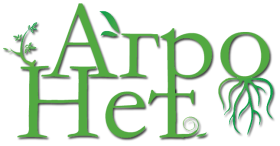 ОБРАЗАЦ ЗА ПРИПРЕМУ ИЗОКРЕНУТОГ ЧАСААутор:Биљана Адамовић МатићПараћинРазред и одељење:4-4  прехрамбени техничарНаставни предмет:Контрола квалитета у прехрамбеној индустријиНаставна тема:Контрола квалитета сиреваНаставна јединица:Узимање релевантног узорка сираТрајање: (један или више школских часова)Један школски часЦиљеви/исходи: (Шта ученици треба да знају или умеју?)1.ученик зна које методе може да примени за узорковање2.ученик самостално узоркује сир сондирањем3.ученик самостално узоркује сир сечењем4.ученик самостално припрема лаб.узорак.Ресурси: ( Шта је потребно за ангажовање ученика? нпр. радни листови, видео-записи, схеме,...)Линк ка туторијалу на платформи Sophia:https://www.sophia.org/tutorials/tutorial-9232103Ресурси потребни за рад на часу:Радни лист за евиденцију узорковањаРазличити сиревиСонда и нож за узорковањеПрибор за припрему узоркаВреме(наведите р.бр. циљева/исхода на које се овај период односи)Пре часа(нпр. циљ/исход р.бр 1, 2)На часу(нпр. циљ/исход р.бр 3, 4)После часа(нпр. циљ/исход р.бр 1, 2, 3, 4)АктивностиШта ће ученици радити да би досегли циљеве/исходе?. Ученици у виду „корака“ треба да опишу поступке које ће применити за узорковање.To значи да ће на основу датог наставног материјала у својим свескама навести редослед „корака“ које ће применити приликом узорковања ове активности односе на све циљеве односно на тај начин ученици ће знати тачан редослед поступака које треба обавитиУченици ће самостално обавити узорковање и припрему лаб.узорка.Наставник ће све време надгледати и помагати.За домаћи задатак ученици ће скицирати употребљени прибор и алат и написати кратак извештај онога што су радили на часу (Сматрам да је скицирање неопходно обзиром да ученици често мешају прибор који се користи код одређене врсте узорковања)ПроценаДа би доказали да су досегли иљеве /исходе учења ученици ће моћи самостално без помоћи наставника да узоркују сирУченици ће  да буду спремни да се ангажују на часу тако што ће одговорити на неколико питања у вези са темом часаУченици ће досићи циљеве/исходе током часа тако што ће активно учествовати у раду и сваки задатак урадити самосталноНа следећем часу ученици ће добити задатак да препознају који је начин узорковања и који прибор потребно применити да би се добио релевантни лабараторијски  узорак сира